Publicado en Ciudad de México el 03/10/2019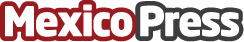 NEORIS anuncia la colaboración con Philips para ofrecer la solución Tasy EMR en el sector salud de MéxicoPhilips Tasy EMR, permitirá una gestión centralizada de todos los procesos médicos, organizativos y administrativos para mejorar los flujos de trabajoDatos de contacto:Paola Fuentes55 5511 7960Nota de prensa publicada en: https://www.mexicopress.com.mx/neoris-anuncia-la-colaboracion-con-philips Categorías: Nacional Medicina Innovación Tecnológica http://www.mexicopress.com.mx